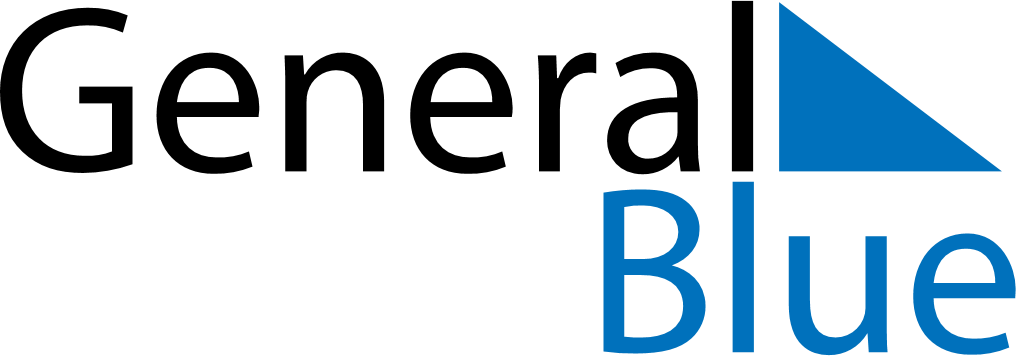 January 2024January 2024January 2024January 2024January 2024January 2024Mjaellby, Blekinge, SwedenMjaellby, Blekinge, SwedenMjaellby, Blekinge, SwedenMjaellby, Blekinge, SwedenMjaellby, Blekinge, SwedenMjaellby, Blekinge, SwedenSunday Monday Tuesday Wednesday Thursday Friday Saturday 1 2 3 4 5 6 Sunrise: 8:32 AM Sunset: 3:35 PM Daylight: 7 hours and 2 minutes. Sunrise: 8:32 AM Sunset: 3:36 PM Daylight: 7 hours and 4 minutes. Sunrise: 8:32 AM Sunset: 3:38 PM Daylight: 7 hours and 5 minutes. Sunrise: 8:32 AM Sunset: 3:39 PM Daylight: 7 hours and 7 minutes. Sunrise: 8:31 AM Sunset: 3:40 PM Daylight: 7 hours and 9 minutes. Sunrise: 8:31 AM Sunset: 3:42 PM Daylight: 7 hours and 11 minutes. 7 8 9 10 11 12 13 Sunrise: 8:30 AM Sunset: 3:43 PM Daylight: 7 hours and 13 minutes. Sunrise: 8:29 AM Sunset: 3:45 PM Daylight: 7 hours and 15 minutes. Sunrise: 8:29 AM Sunset: 3:46 PM Daylight: 7 hours and 17 minutes. Sunrise: 8:28 AM Sunset: 3:48 PM Daylight: 7 hours and 19 minutes. Sunrise: 8:27 AM Sunset: 3:49 PM Daylight: 7 hours and 22 minutes. Sunrise: 8:26 AM Sunset: 3:51 PM Daylight: 7 hours and 24 minutes. Sunrise: 8:25 AM Sunset: 3:53 PM Daylight: 7 hours and 27 minutes. 14 15 16 17 18 19 20 Sunrise: 8:24 AM Sunset: 3:55 PM Daylight: 7 hours and 30 minutes. Sunrise: 8:23 AM Sunset: 3:56 PM Daylight: 7 hours and 33 minutes. Sunrise: 8:22 AM Sunset: 3:58 PM Daylight: 7 hours and 36 minutes. Sunrise: 8:21 AM Sunset: 4:00 PM Daylight: 7 hours and 39 minutes. Sunrise: 8:20 AM Sunset: 4:02 PM Daylight: 7 hours and 42 minutes. Sunrise: 8:18 AM Sunset: 4:04 PM Daylight: 7 hours and 45 minutes. Sunrise: 8:17 AM Sunset: 4:06 PM Daylight: 7 hours and 48 minutes. 21 22 23 24 25 26 27 Sunrise: 8:16 AM Sunset: 4:08 PM Daylight: 7 hours and 52 minutes. Sunrise: 8:14 AM Sunset: 4:10 PM Daylight: 7 hours and 55 minutes. Sunrise: 8:13 AM Sunset: 4:12 PM Daylight: 7 hours and 59 minutes. Sunrise: 8:11 AM Sunset: 4:14 PM Daylight: 8 hours and 2 minutes. Sunrise: 8:10 AM Sunset: 4:16 PM Daylight: 8 hours and 6 minutes. Sunrise: 8:08 AM Sunset: 4:18 PM Daylight: 8 hours and 10 minutes. Sunrise: 8:06 AM Sunset: 4:20 PM Daylight: 8 hours and 13 minutes. 28 29 30 31 Sunrise: 8:05 AM Sunset: 4:22 PM Daylight: 8 hours and 17 minutes. Sunrise: 8:03 AM Sunset: 4:24 PM Daylight: 8 hours and 21 minutes. Sunrise: 8:01 AM Sunset: 4:27 PM Daylight: 8 hours and 25 minutes. Sunrise: 7:59 AM Sunset: 4:29 PM Daylight: 8 hours and 29 minutes. 